Быстрый переход к диапазону, на который ссылается формулаДля быстрого перехода к ячейке или диапазону, на которые ссылается формула, можно использовать подсказку и меню Перейти.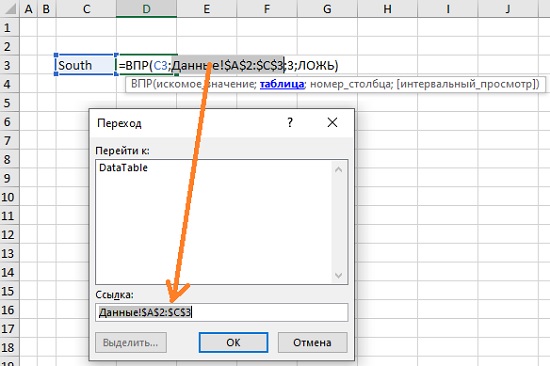 Рис. 1. Быстрый переход к диапазону, на который ссылается формулаНа рис. 1 таблица, на которую ссылается функция ВПР, находится на другом листе. Чтобы быстро добраться до этого листа:Кликните на ячейке с формулой (D3)Нажмите F2, чтобы войти в режим редактирования формулыПоместите курсор внутри скобок функции ВПР, чтобы активировать подсказкуВ подсказке щелкните мышью по аргументу таблица. Подсветится фрагмент формулы, соответствующий этому аргументуНажмите F5, чтобы открыть меню Переход.Ссылка на диапазон автоматически копируется в поле Ссылка.Нажмите OK, чтобы перейти к листу, содержащему ссылку.После нажатия кнопки Ok будет активирован лист Данные и выбран диапазон, на который ссылается формула ВПР. С помощью мыши измените диапазон, чтобы он включал всю таблицу данных: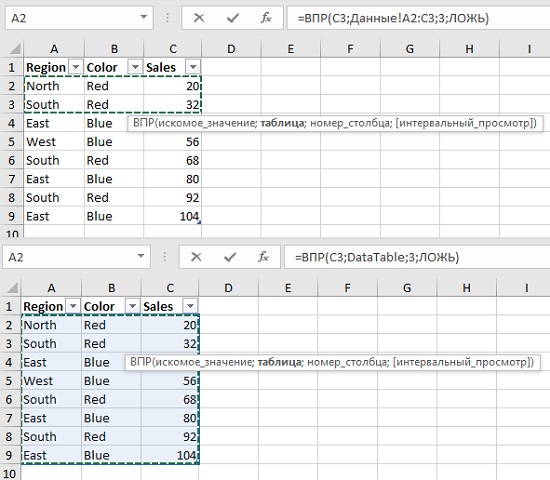 Рис. 2. Новый диапазон для аргумента таблицаВы всё еще находитесь в режиме редактирования формулы. Нажмите Ok, чтобы ввести в формулу новый диапазон для аргумента таблица.